 SummerFEST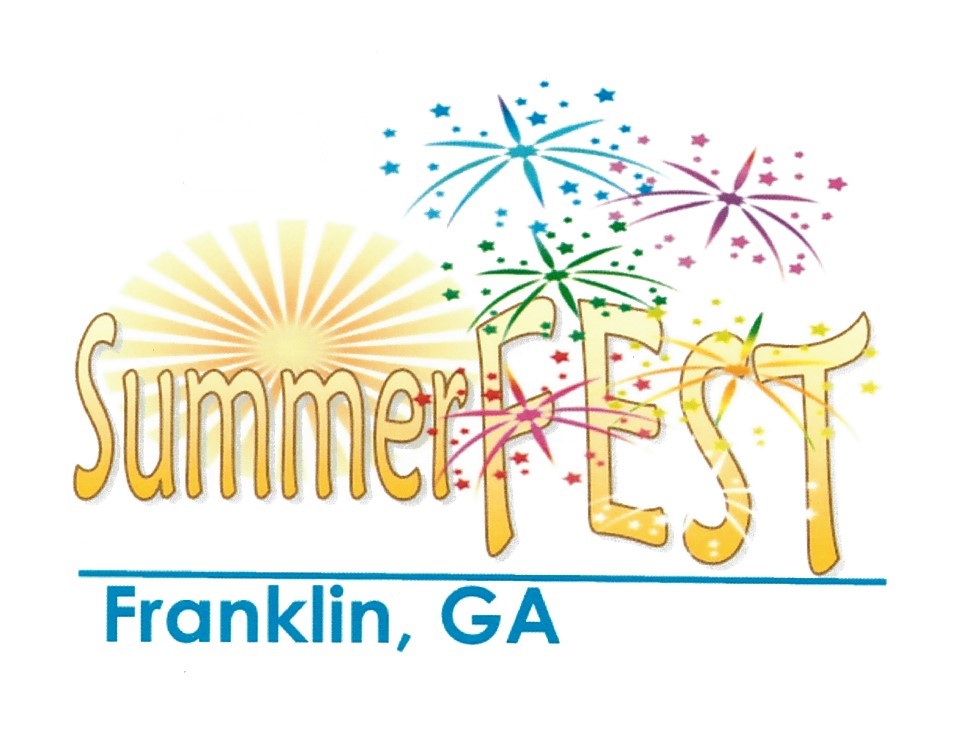           Saturday, July 6, 2019Vendor InformationFIRST COME, FIRST SERVEPlease remember:       No pets, No ATVS,       No fans or other unnecessary appliancesJuly 6, 2019    /   5:00pm to 11:00pm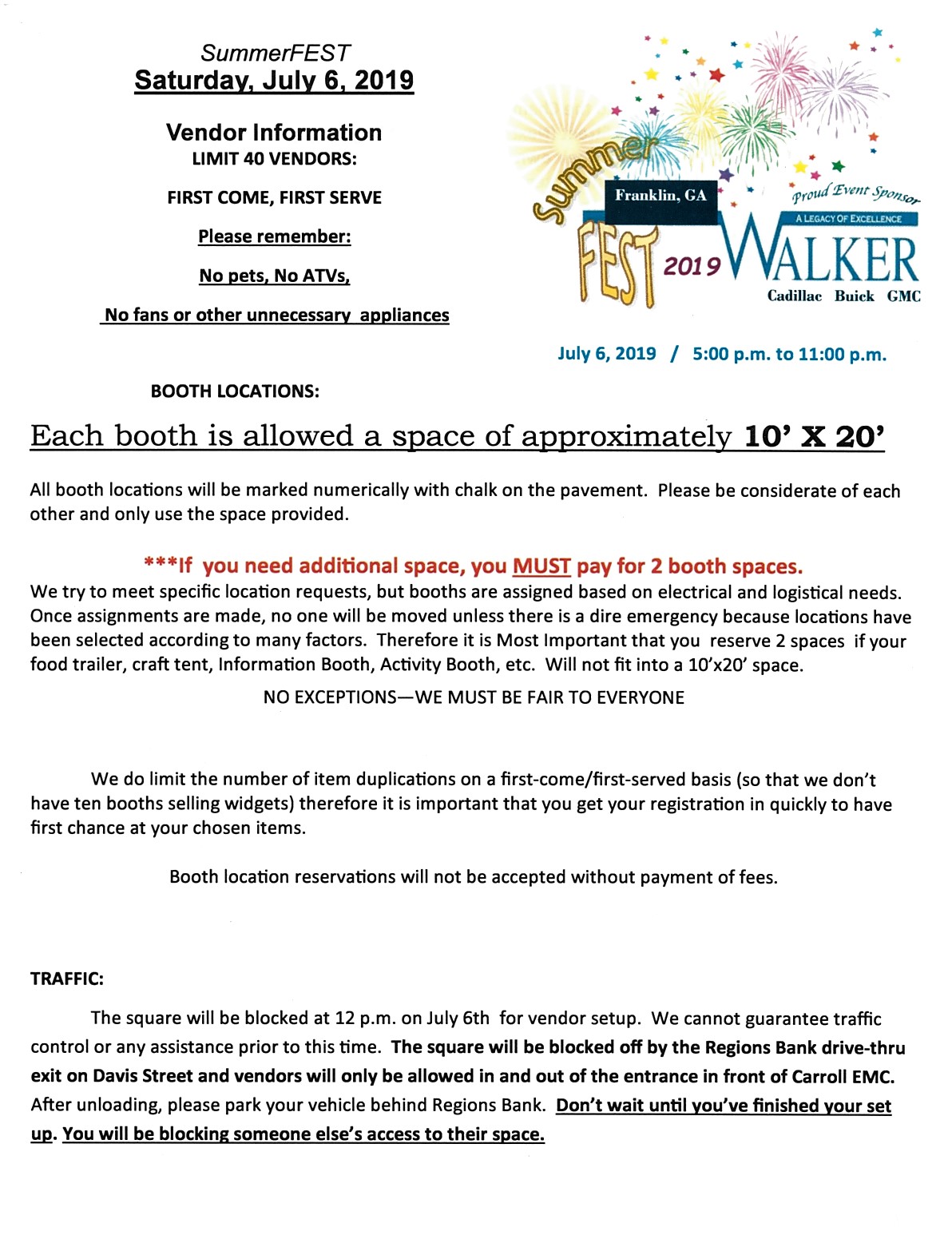 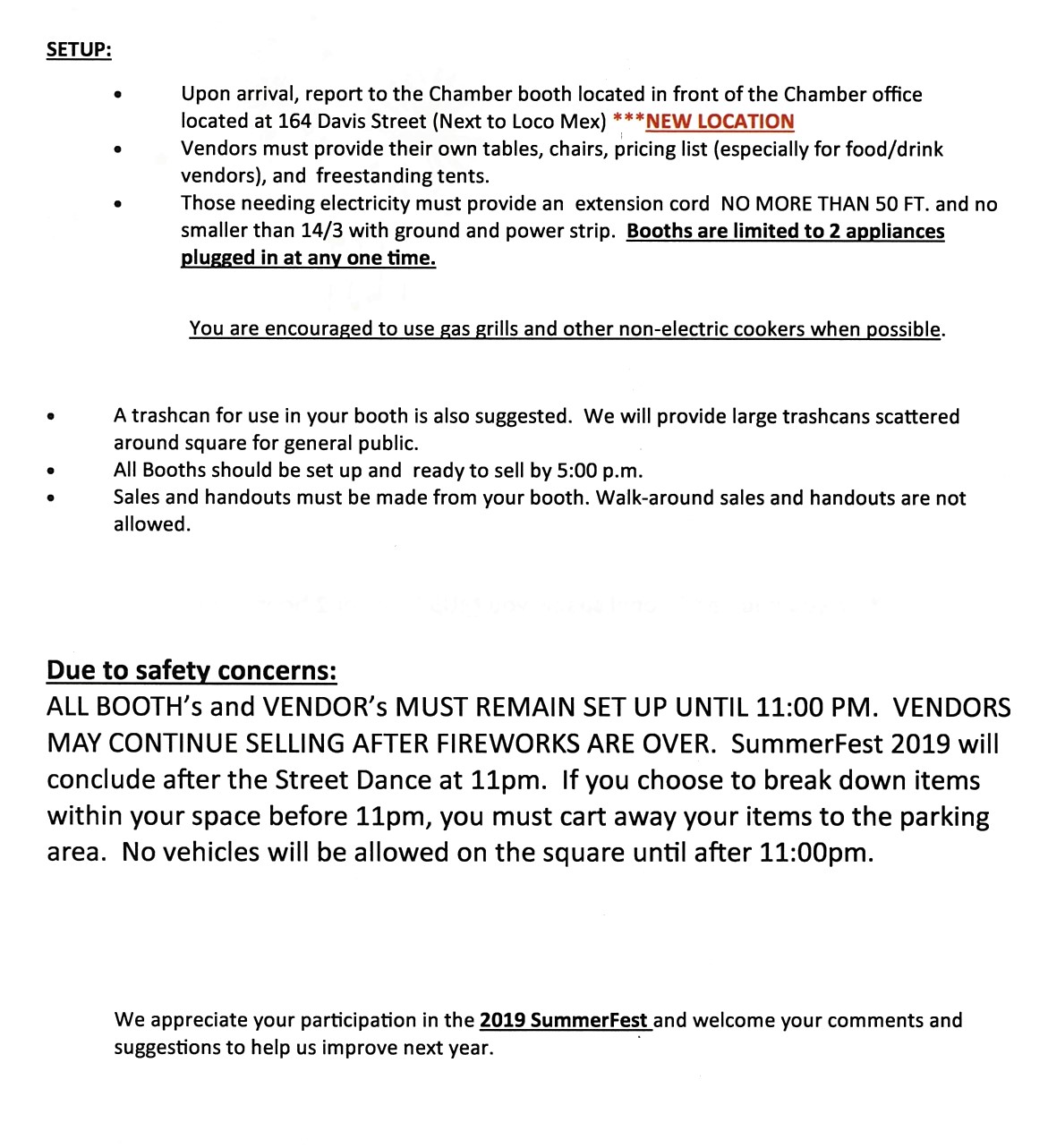 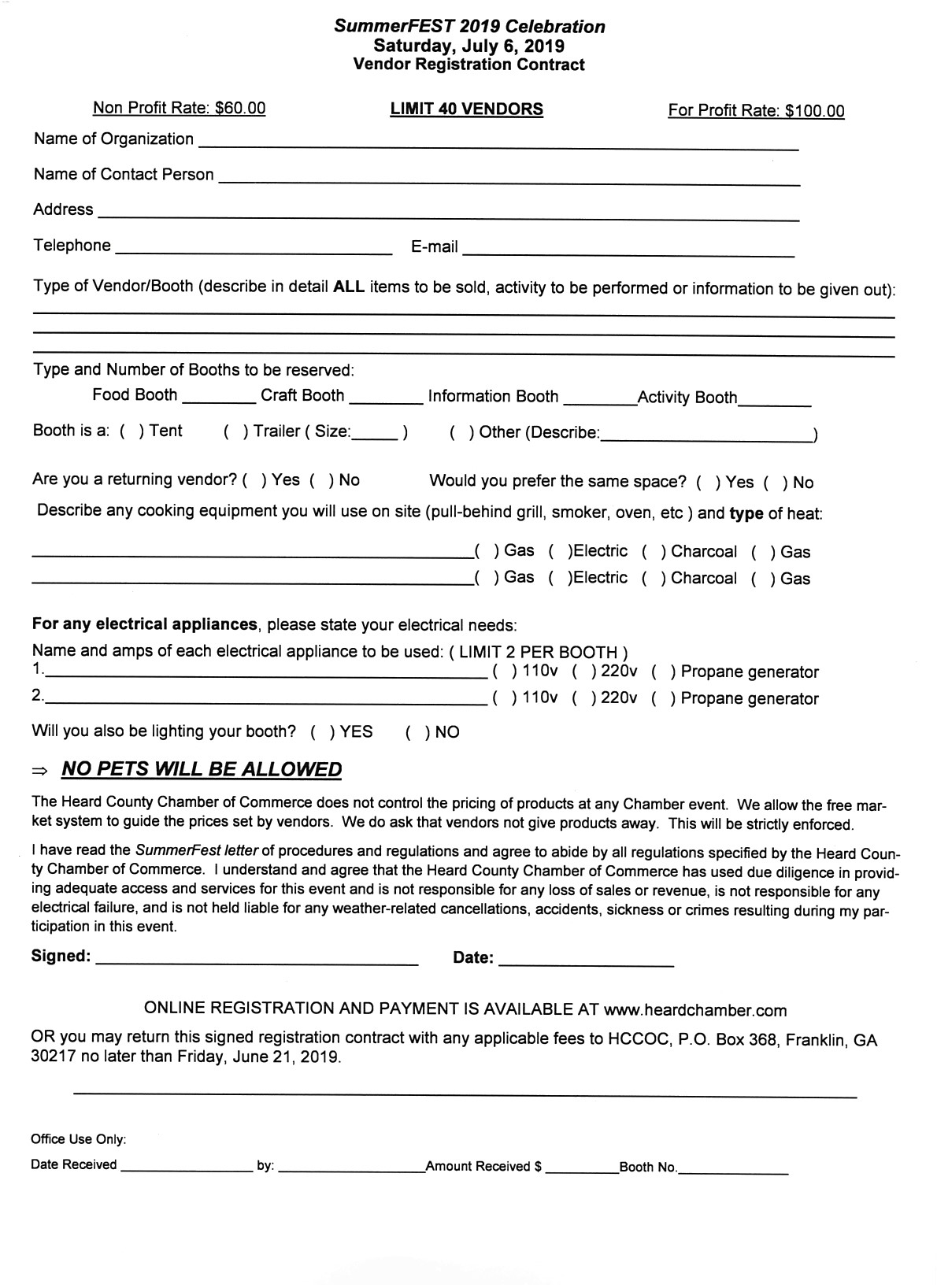 